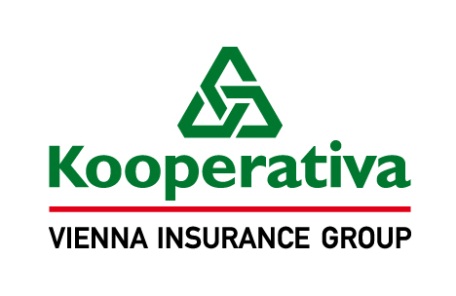 Dodatek č. 5k pojistné smlouvě č.	7720863029Úsek pojištění hospodářských rizikKooperativa pojišťovna, a.s., Vienna Insurance Groupse sídlem Praha 8, Pobřežní 665/21, PSČ 186 00, Česká republika IČO: 47116617zapsaná v obchodním rejstříku u Městského soudu v Praze, sp. zn. B 1897(dále jen „pojistitel“)zastoupený na základě zmocnění níže podepsanými osobami Pracoviště: Kooperativa pojišťovna, a.s., Vienna Insurance Group, Pobřežní 665/21, Praha 8, PSČ 186 00aGenerali Pojišťovna a.s. se sídlem Bělehradská 299/132, Vinohrady, 120 00 Praha 2, Česká republika IČO: 47116617zapsaná v obchodním rejstříku u Městského soudu v Praze, sp. zn. B 2866jako (sou)pojistitel (dále jen „(sou)pojistitel“)zastoupený na základě zmocnění níže podepsanými osobami zastoupený na základě plné moci (sou)pojistitele pro vedoucího pojistitele a pověření vedoucího pojistitele (jeho statutárního orgánu) pro své dále zde uvedené zaměstnance zaměstnancem vedoucího pojistitele Ing. Karlem Kyptou, obchodním ředitelem Úseku pojištění hospodářských rizik a zaměstnancem vedoucího pojistitele Mgr. Petrem Bačovským, vedoucím oddělení odpovědnosti Úseku pojištění hospodářských rizikaPojišťovna VZP, a.s. se sídlem Ke Štvanici 656/3, Karlín, 186 00 Praha 8, Česká republika IČO: 27116913zapsaná v obchodním rejstříku u Městského soudu v Praze, sp. zn. B 9100jako (sou)pojistitel (dále jen „(sou)pojistitel“)zastoupený na základě plné moci (sou)pojistitele pro vedoucího pojistitele a pověření vedoucího pojistitele (jeho statutárního orgánu) pro své dále zde uvedené zaměstnance zaměstnancem vedoucího pojistitele Ing. Karlem Kyptou, obchodním ředitelem Úseku pojištění hospodářských rizik a zaměstnancem vedoucího pojistitele Mgr. Petrem Bačovským, vedoucím oddělení odpovědnosti Úseku pojištění hospodářských rizik(dále jen „pojistitel“)aÚstřední vojenská nemocnice - Vojenská fakultní nemocnice Prahase sídlem Praha 6, U vojenské nemocnice 1200, PSČ 169 02, Česká republikaIČO: 61383082(dále jen „pojistník“)zastoupený prof. MUDr. Miroslavem Zavoralem, Ph.D.Korespondenční adresa pojistníka je totožná s korespondenční adresou samostatného zprostředkovatele. uzavírají ve smyslu zákona č. 89/2012 Sb., občanského zákoníku, tento dodatek, který spolu s výše uvedenou pojistnou smlouvou, pojistnými podmínkami pojistitele a přílohami, na které se pojistná smlouva (ve znění tohoto dodatku) odvolává, tvoří nedílný celek.Tento dodatek byl sjednán prostřednictvím samostatného zprostředkovateleRESPECT, a.s. se sídlem Praha 4, Pod Krčským lesem 2016/22, PSČ 14200IČO: 25146351(dále jen „samostatný zprostředkovatel“)Korespondenční adresa samostatného zprostředkovatele je totožná s výše uvedenou adresou samostatného zprostředkovateleSjednání tohoto dodatku zprostředkoval pro pojistníka samostatný zprostředkovatel v postavení pojišťovacího makléře.Výše uvedená pojistná smlouva (včetně výše uvedených údajů o výše uvedených subjektech) se mění takto * :* pokud se v tomto novém znění používá pojem „tento dodatek“, považuje se za něj tento dodatekV Článku II. (Druhy a způsoby pojištění, předměty a rozsah pojištění) se na konec vkládá nový bod 3.7, který zní:3.7.	V souvislosti se sérií zdravotních zákroků prováděných pojištěným v období od 11.9.2019 do 20.9.2019 v Ammánu v Jordánském hášimovském království, vzniká právo na plnění z pojištění i za předpokladu, že jsou současně splněny následující podmínky:a)	újma (resp. první z na sebe navazujících újem) vznikla na území Jordánského hášimovského království,b)	příčina vzniku újmy nastala na území Jordánského hášimovského království (resp. v případě újmy způsobené vadou výrobku, konkrétní výrobek, který způsobil újmu, byl pojištěným na území Jordánského hášimovského království úplatně nebo bezúplatně předán za účelem distribuce nebo používání nebo k němu bylo pojištěným na území Jordánského hášimovského království převedeno vlastnické právo),c)	pojištěný za újmu odpovídá podle právního řádu státu Jordánského hášimovského království.Článek III. (Výše a způsob placení pojistného) se doplňuje o níže uvedený předpis pojistného:Pojistné za tento dodatek a dobu trvání pojištění činí 41 748,- Kč a je splatné jednorázově k 11.9.2019.Pojistník je povinen uhradit pojistné v uvedené výši na účet pojistitele č. ú. 2226222/0800, variabilní symbol – číslo pojistné smlouvy.Článek VI. (Prohlášení pojistníka) nově zní:Článek VI.
Prohlášení pojistníka, registr smluv, zpracování osobních údajůProhlášení pojistníkaPojistník potvrzuje, že v dostatečném předstihu před uzavřením tohoto dodatku převzal v listinné nebo, s jeho souhlasem, v jiné textové podobě (např. na trvalém nosiči dat) Informace pro klienta, jejichž součástí jsou Informace o zpracování osobních údajů v neživotním pojištění, a seznámil se s nimi. Pojistník si je vědom, že se jedná o důležité informace, které mu napomohou porozumět podmínkám sjednávaného pojištění, obsahují upozornění na důležité aspekty pojištění i významná ustanovení pojistných podmínek.Pojistník potvrzuje, že před uzavřením tohoto dodatku mu byly oznámeny informace v souladu s ustanovením § 2760 občanského zákoníku.Pojistník potvrzuje, že v dostatečném předstihu před uzavřením tohoto dodatku převzal v listinné nebo jiné textové podobě (např. na trvalém nosiči dat) dokumenty uvedené v čl. I. bodu 3. této pojistné smlouvy ve znění tohoto dodatku a seznámil se s nimi. Pojistník si je vědom, že tyto dokumenty tvoří nedílnou součást této pojistné smlouvy ve znění tohoto dodatku a upravují rozsah pojištění, jeho omezení (včetně výluk), práva a povinnosti účastníků pojištění a následky jejich porušení a další podmínky pojištění a pojistník je jimi vázán stejně jako pojistnou smlouvou.Pojistník potvrzuje, že adresa jeho sídla/bydliště/trvalého pobytu a kontakty elektronické komunikace uvedené v tomto dodatku jsou aktuální, a souhlasí, aby tyto údaje byly v případě jejich rozporu s jinými údaji uvedenými v dříve uzavřených pojistných smlouvách, ve kterých je pojistníkem nebo pojištěným, využívány i pro účely takových pojistných smluv. S tímto postupem pojistník souhlasí i pro případ, kdy pojistiteli oznámí změnu jeho sídla/bydliště/trvalého pobytu nebo kontaktů elektronické komunikace v době trvání této pojistné smlouvy. Tím není dotčena možnost používání jiných údajů uvedených v dříve uzavřených pojistných smlouvách.Pojistník prohlašuje, že má oprávněnou potřebu ochrany před následky pojistné události (pojistný zájem). Pojistník, je-li osobou odlišnou od pojištěného, dále prohlašuje, že mu pojištění dali souhlas k pojištění.Pojistník prohlašuje, že věci nebo jiné hodnoty pojistného zájmu pojištěné touto pojistnou smlouvou ve znění tohoto dodatku nejsou k datu uzavření tohoto dodatku pojištěny proti stejným nebezpečím u jiného pojistitele, pokud není v pojistné smlouvě ve znění tohoto dodatku výslovně uvedeno jinak.Registr smluvPokud výše uvedená pojistná smlouva, resp. dodatek k pojistné smlouvě (dále jen „smlouva“) podléhá povinnosti uveřejnění v registru smluv (dále jen „registr“) ve smyslu zákona č. 340/2015 Sb., zavazuje se pojistník k jejímu uveřejnění v rozsahu, způsobem a ve lhůtách stanovených citovaným zákonem. To nezbavuje pojistitele práva, aby smlouvu uveřejnil v registru sám, s čímž pojistník souhlasí. Pokud je pojistník odlišný od pojištěného, pojistník dále potvrzuje, že každý pojištěný souhlasil s uveřejněním smlouvy.Pojistník je povinen bezodkladně informovat pojistitele o zaslání tohoto dodatku správci registru smluv zprávou do datové schránky ID: n6tetn3.Pojistník se dále zavazuje, že před zasláním smlouvy k uveřejnění zajistí znečitelnění neuveřejnitelných informací (např. osobních údajů o fyzických osobách).Smluvní strany se dohodly, že ode dne nabytí účinnosti smlouvy (resp. dodatku) jejím zveřejněním v registru se účinky pojištění, včetně práv a povinností z něj vyplývajících, vztahují i na období od data uvedeného jako počátek pojištění (resp. od data uvedeného jako počátek změn provedených dodatkem, jde-li o účinky dodatku) do budoucna.Zpracování osobních údajůV následující části jsou uvedeny základní informace o zpracování Vašich osobních údajů. Tyto informace se na Vás uplatní, pokud jste fyzickou osobou, a to s výjimkou bodu 3.2., který se na Vás uplatní i pokud jste právnickou osobou. Více informací, včetně způsobu odvolání souhlasu, možnosti podání námitky v případě zpracování na základě oprávněného zájmu, práva na přístup a dalších práv, naleznete v dokumentu Informace o zpracování osobních údajů v neživotním pojištění, který je trvale dostupný na webové stránce www.koop.cz v sekci „O pojišťovně Kooperativa“.INFORMACE O ZPRACOVÁNÍ OSOBNÍCH ÚDAJŮ BEZ VAŠEHO SOUHLASUZpracování na základě plnění smlouvy a oprávněných zájmů pojistitelePojistník bere na vědomí, že jeho identifikační a kontaktní údaje, údaje pro ocenění rizika při vstupu do pojištění a údaje o využívání služeb zpracovává pojistitel:pro účely kalkulace, návrhu a uzavření pojistné smlouvy, posouzení přijatelnosti do pojištění, správy a ukončení pojistné smlouvy a likvidace pojistných událostí, když v těchto případech jde o zpracování nezbytné pro plnění smlouvy, apro účely zajištění řádného nastavení a plnění smluvních vztahů s pojistníkem, zajištění a soupojištění, statistiky a cenotvorby produktů, ochrany právních nároků pojistitele a prevence a odhalování pojistných podvodů a jiných protiprávních jednání, když v těchto případech jde o zpracování založené na základě oprávněných zájmů pojistitele. Proti takovému zpracování máte právo kdykoli podat námitku, která může být uplatněna způsobem uvedeným v Informacích o zpracování osobních údajů v neživotním pojištění.Zpracování pro účely plnění zákonné povinnostiPojistník bere na vědomí, že jeho identifikační a kontaktní údaje a údaje pro ocenění rizika při vstupu do pojištění pojistitel dále zpracovává ke splnění své zákonné povinnosti vyplývající zejména ze zákona upravujícího distribuci pojištění a zákona č. 69/2006 Sb., o provádění mezinárodních sankcí.POVINNOST POJISTNÍKA INFORMOVAT TŘETÍ OSOBYPojistník se zavazuje informovat každého pojištěného, jenž je osobou odlišnou od pojistníka, a případné další osoby, které uvedl v pojistné smlouvě ve znění tohoto dodatku, o zpracování jejich osobních údajů.INFORMACE O ZPRACOVÁNÍ OSOBNÍCH ÚDAJŮ ZÁSTUPCE POJISTNÍKA Zástupce právnické osoby, zákonný zástupce nebo jiná osoba oprávněná zastupovat pojistníka bere na vědomí, že její identifikační a kontaktní údaje pojistitel zpracovává na základě oprávněného zájmu pro účely kalkulace, návrhu a uzavření pojistné smlouvy, správy a ukončení pojistné smlouvy, likvidace pojistných událostí, zajištění a soupojištění, ochrany právních nároků pojistitele a prevence a odhalování pojistných podvodů a jiných protiprávních jednání. Proti takovému zpracování má taková osoba právo kdykoli podat námitku, která může být uplatněna způsobem uvedeným v Informacích o zpracování osobních údajů v neživotním pojištění.Zpracování pro účely plnění zákonné povinnostiZástupce právnické osoby, zákonný zástupce nebo jiná osoba oprávněná zastupovat pojistníka bere na vědomí, že identifikační a kontaktní údaje pojistitel dále zpracovává ke splnění své zákonné povinnosti vyplývající zejména ze zákona upravujícího distribuci pojištění a zákona č. 69/2006 Sb., o provádění mezinárodních sankcí.Podpisem tohoto dodatku potvrzujete, že jste se důkladně seznámil se smyslem a obsahem souhlasu se zpracováním osobních údajů a že jste se před jejich udělením seznámil s dokumentem Informace o zpracování osobních údajů v neživotním pojištění, zejména s bližší identifikací dalších správců, rozsahem zpracovávaných údajů, právními základy (důvody), účely a dobou zpracování osobních údajů, způsobem odvolání souhlasu a právy, která Vám v této souvislosti náleží.Článek VIII. (Závěrečná ustanovení) nově zní:Článek VIII.
Závěrečná ustanoveníTato pojistná smlouva se uzavírá na dobu neurčitou. Počátkem pojištění je den 1.1.2015. Počátek změn(y) provedených(-é) tímto dodatkem: 11.9.2019. Tímto dodatkem provedená(é) změna(y) a případné(á) tímto dodatkem sjednané(á) nové(á) pojištění se nevztahují na dobu (nevznikají) před počátkem změn(y) provedených(-é) tímto dodatkem.Odpověď pojistníka na návrh pojistitele na uzavření tohoto dodatku (dále jen „nabídka“) s dodatkem nebo odchylkou od nabídky se nepovažuje za její přijetí, a to ani v případě, že se takovou odchylkou podstatně nemění podmínky nabídky.Jakákoli změna smlouvy musí mít písemnou formu a musí být podepsána osobami oprávněnými jednat a podepisovat za pojistníka a pojistitele.Změny smlouvy se sjednávají zásadně jako dodatek ke smlouvě s číselným označením příslušné změny smlouvy.Subjektem věcně příslušným k mimosoudnímu řešení spotřebitelských sporů z tohoto pojištění je Česká obchodní inspekce, Štěpánská 567/15, 120 00 Praha 2, www.coi.cz.Pojistník prohlašuje, že uzavřel se samostatným zprostředkovatelem smlouvu, na jejímž základě samostatný zprostředkovatel v postavení pojišťovacího makléře zprostředkovává pojištění pro pojistníka, a to v rozsahu této pojistné smlouvy ve znění tohoto dodatku. Smluvní strany se dohodly, že veškeré písemnosti mající vztah k pojištění sjednanému touto pojistnou smlouvou ve znění tohoto dodatku (s výjimkou písemností směřujících k ukončení pojištění ze strany pojistitele zasílaných pojistitelem s dodejkou, které budou zasílány na korespondenční adresu pojistníka) doručované pojistitelem pojistníkovi nebo pojištěnému se považují za doručené pojistníkovi nebo pojištěnému doručením samostatnému zprostředkovateli v postavení pojišťovacího makléře. Odchylně od čl. 18 VPP P-100/14 se pro tento případ „adresátem“ rozumí samostatný zprostředkovatel v postavení pojišťovacího makléře. Dále se smluvní strany dohodly, že veškeré písemnosti mající vztah k pojištění sjednanému touto pojistnou smlouvou ve znění tohoto dodatku doručované samostatným zprostředkovatelem v postavení pojišťovacího makléře za pojistníka nebo pojištěného pojistiteli se považují za doručené pojistiteli od pojistníka nebo pojištěného, a to doručením pojistiteli.Tento dodatek k pojistné smlouvě byl vypracován v šesti stejnopisech, pojistník, samostatný zprostředkovatel v postavení pojišťovacího makléře a (sou)pojistitelé obdrží jeden stejnopis a vedoucí pojistitel si ponechá dva stejnopisy.Tento dodatek obsahuje 6 stran, k pojistné smlouvě ve znění tohoto dodatku náleží 2 přílohy, z nichž ani jedna není fyzicky přiložena k tomuto dodatku. Součástí pojistné smlouvy ve znění tohoto dodatku jsou pojistné podmínky pojistitele uvedené v čl. I. této pojistné smlouvy ve znění tohoto dodatku.Výčet příloh:	příloha č. 1 – zřizovací listina zdravotnického zařízení, č.j. 182-3/2012-2697 ze dne 13. 2. 2012	příloha č. 2 – výpis ze živnostenského rejstříkuV Praze dne ……………..	...................................................................	............................................................	Ing. Karel Kypta	Mgr. Petr Bačovský	obchodní ředitel	vedoucí oddělení odpovědnosti	Úsek pojištění hospodářských rizik	Úsek pojištění hospodářských rizikza vedoucího pojistitele Kooperativa pojišťovna, a.s., Vienna Insurance GroupV Praze dne ……………..	...................................................................	............................................................	Ing. Karel Kypta	Mgr. Petr Bačovský	obchodní ředitel	vedoucí oddělení odpovědnosti	Úsek pojištění hospodářských rizik	Úsek pojištění hospodářských rizikza (sou)pojistitele Generali Pojišťovna a.s. na základě plné moci a pověřeníV Praze dne ……………..	...................................................................	............................................................	Ing. Karel Kypta	Mgr. Petr Bačovský	obchodní ředitel	vedoucí oddělení odpovědnosti	Úsek pojištění hospodářských rizik	Úsek pojištění hospodářských rizikza (sou)pojistitele Pojišťovna VZP, a.s. na základě plné moci a pověřeníV Praze dne ……………..	…………………………………….	za pojistníka